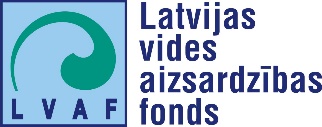 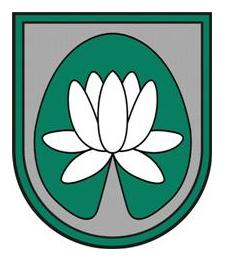 IEPIRKUMA„Atkārtots iepirkums - Lilastes ezera un Dūņezera savienojuma tīrīšana”NOLIKUMSIdentifikācijas Nr.: ĀND 2018/85Ādažos2018Vispārējā informācijaIepirkuma identifikācijas numurs: ĀND 2018/74Pasūtītājs: Ādažu novada domePasūtītāja rekvizīti:Kontaktpersona: Zane Liepiņa, tālr.: 67996298, e-pasts: zane.liepina@adazi.lv;Informācija par iepirkumuIepirkums tiek veikts atbilstoši Publisko iepirkumu likuma 9.panta nosacījumiem.Iepirkuma Nolikums un visa ar iepirkumu saistītā publiskojamā informācija ir brīvi pieejami Pasūtītāja mājas lapā internetā www.adazi.lv. Iepirkums tiek veikts  Latvijas vides aizsardzības fonda līdzfinansēta projekta ietvaros. (Līgums Nr.1-20/42 par projekta “Atkārtots iepirkums - Lilastes ezera un Dūņezera savienojuma tīrīšana” finansēšanas un izpildes kārtību, projekta reģistrācijas Nr. 1-08/52/2018, aktivitāte “Publisko ūdeņu pārvaldība”, apakšaktivitāte – 3.2. “Publisko ūdeņu pārvaldības praktiskās aktivitātes”).Piedāvājuma iesniegšanas un atvēršanas vieta, datums, laiks un kārtībaPiedāvājums jāiesniedz līdz 2018.gada 06.jūlijam plkst. 10:00, iesniedzot personīgi Ādažu novada domē, Ādažos, Gaujas ielā 33A, 306.kabinetā (Kanceleja) 3.stāvā, vai atsūtot pa pastu (t.sk., kurjerpastu). Pasta sūtījumam jābūt nogādātam norādītajā adresē līdz augstākminētajam termiņam.Piedāvājumi, kas iesniegti pēc šajā Nolikumā noteiktā piedāvājumu iesniegšanas termiņa, netiks izskatīti un neatvērtā veidā tiks atdoti atpakaļ Pretendentam.Pēc piedāvājuma iesniegšanas termiņa beigām Pretendents iesniegto piedāvājumu grozīt nevar. Pirms piedāvājumu iesniegšanas termiņa beigām Pretendents var grozīt vai atsaukt iesniegto piedāvājumu.Piedāvājuma grozījumi vai atsaukums jāiesniedz rakstiski līdz piedāvājumu iesniegšanas termiņa beigām, nodrošinot, lai grozījumi vai atsaukums tiktu saņemts nolikumu 3.1. punktā norādītajā adresē ne vēlāk kā līdz 3.1. punktā minētajam datumam un laikam, slēgtā aploksnē. Uz aploksnes jābūt 4.1. punktā norādītai informācijai un papildu norādei "GROZĪJUMI" vai "ATSAUKUMS".Atsaukumam ir bezierunu raksturs un tas izslēdz pretendenta turpmāku dalību šajā iepirkumā.Iepirkuma piedāvājumu vērtēšana notiek slēgtās komisijas sēdēs.Piedāvājuma noformēšanaPiedāvājums iesniedzams aizlīmētā, aizzīmogotā iepakojumā – 3 (trīs) eksemplāros (viens oriģināls un divas kopijas), klāt pievienojot arī visa piedāvājuma elektronisko versiju elektroniskajā datu nesējā. Uz piedāvājuma iepakojuma jābūt šādām norādēm:pasūtītāja nosaukums un adrese;Iepirkuma nosaukums un identifikācijas numurs;Atzīme „Neatvērt līdz 2018.gada 06.jūlijam plkst. 10:00”;Katrs piedāvājuma eksemplāra sējums sastāv no trīs daļām:pretendenta atlases dokumenti, ieskaitot pieteikumu dalībai iepirkumā;tehniskais piedāvājums;finanšu piedāvājums.Visas piedāvājuma daļas iesienamas vienā sējumā. Dokumentiem jābūt cauršūtiem vai caurauklotiem. Auklu gali jāpārlīmē un jābūt norādei par kopējo lappušu skaitu piedāvājumā. Lapas jānumurē un tām jāatbilst satura rādītājam. Piedāvājums jāievieto 4.1.punktā minētajā iepakojumā.Piedāvājumā iekļautajiem dokumentiem jābūt skaidri salasāmiem, bez labojumiem. Piedāvājums jāsagatavo latviešu valodā. Pretendents drīkst iesniegt tikai vienu piedāvājumu par visu darba apjomu. Ja Pretendents iesniedz dokumentu kopijas, tās jāapliecina normatīvajos aktos noteiktajā kārtībā. Piegādātājs ir tiesīgs visu iesniegto dokumentu atvasinājumu un tulkojumu pareizību apliecināt ar vienu apliecinājumu, ja viss piedāvājums ir cauršūts vai caurauklots.Iepirkuma komisijai ir tiesības pieprasīt paskaidrojošu informāciju par iesniegtajiem pretendentu piedāvājumiem, kā arī pieprasīt pretendentam uzrādīt iesniegto dokumentu kopiju oriģinālus. Ja pretendents nesniedz pieprasīto informāciju, komisija ņem vērā to informāciju un dokumentus, kas ir tās rīcībā.Pretendents iesniedz parakstītu piedāvājumu. Ja piedāvājumu iesniedz personu grupa, pieteikumu paraksta visas personas, kas ietilps personu grupā. Ja piedāvājumu iesniedz personu grupa vai personālsabiedrība, piedāvājumā papildus norāda personu, kas iepirkumā pārstāv attiecīgo personu grupu vai personālsabiedrību, kā arī katras personas atbildības sadalījumu. Komisija pieņem izskatīšanai tikai tos Pretendentu iesniegtos piedāvājumus, kas noformēti tā, lai piedāvājumā iekļautā informācija nebūtu pieejama līdz piedāvājuma atvēršanas brīdim. Iesniegtie piedāvājumi ir Pasūtītāja īpašums un netiks atdoti atpakaļ Pretendentiem.Informācija par iepirkuma priekšmetuIepirkuma priekšmets ir Atkārtots iepirkums - Lilastes ezera un Dūņezera savienojuma tīrīšana. Skatīt Tehnisko specifikāciju.Pirms piedāvājuma sagatavošanas, pretendents, piesakoties pie nolikuma 5.3. kontaktpersonas, drīkst veikt objekta apskati, kuras laikā pasūtītāja pārstāvis parādīs objektu. Visi jautājumi, kas saistīti ar līguma izpildes nosacījumiem, uzdodami rakstiski iepirkuma komisijai. Vietas apskatei Pasūtītājs nodrošinās ūdenstransportu.Dalība apskatei jāpiesaka vismaz 2 (divas) dienas iepriekš. Kontaktpersonas par Tehnisko specifikāciju: Saimniecības un infrastruktūras daļas vadītājs Artis Brūvers, tālr. 67 443539, artis.bruvers@adazi.lv.Iepirkums nav sadalīts daļās – pretendentiem jāiesniedz viens piedāvājums par visu apjomu. Nepilnīgs piedāvājums netiks vērtēts.Darbu izpildes termiņš: 5 (pieci) mēneši no darbu uzsākšanas dienas (orientējoši jūlijā).Ja iesniegtie finanšu piedāvājumi pārsniedz Pasūtītāja finanšu iespējas, tad Pasūtītājam ir tiesības pārtraukt iepirkumu vai atlikt iepirkuma līguma slēgšanu (piedāvājuma derīguma termiņā) līdz brīdim, kad tiks atrasti papildu finanšu līdzekļi.Piedāvājuma derīguma termiņš – 45 (četrdesmit piecas) dienas no piedāvājuma atvēršanas dienas.Kvalifikācijas prasībasPretendentam iepriekšējo 3 (trīs) gadu laikā ir līdzvērtīga pieredze niedru pļaušanā vai niedru slīkšņas izrakšanā vai kanāla aizsērējuma izvākšanā – noslēgti un izpildīti vismaz 2 (divi līgumi), kur katra līguma līgumcena ir vismaz 50% apjomā, līguma priekšmets ir niedru pļaušana vai dūņu vai niedrāju izmantošanā vai niedru slīkšņas izrakšanā vai kanāla aizsērējuma izvākšana un par katra līguma izpildi sniegta pozitīva pasūtītāja atsauksme.Pretendents var nodrošināt atbildīgo darbu vadītāju, kurš iepriekšējo 3 (trīs) gadu laikā kā atbildīgais darbu vadītājs ir vadījis vismaz 1 (viena) līguma izpildi, kur līguma priekšmets ir niedru pļaušana vai dūņu vai niedrāju izmantošana vai niedru slīkšņas izrakšana vai kanāla aizsērējuma izvākšana un katra līguma kopējā līgumcena ir 50 % apjomā no piedāvātās cenas.Pretendents var balstīties uz citu personu iespējām, lai apliecinātu, ka pretendenta kvalifikācija, tehniskās un profesionālās spējas atbilst Pretendenta kvalifikācijas prasībām tikai gadījumā, ja šīs personas tiek piesaistītas arī iepirkuma līguma izpildei un pretendents pierāda, ka viņa rīcībā, izpildot iepirkuma līgumu, būs nepieciešamie resursi.Kvalifikācijas dokumenti:Pretendenta pieteikums dalībai iepirkumā, atbilstoši Nolikumam pievienotajai formai (atbilstoši B1 formai). Pieteikumu aizpilda arī visi personālsabiedrības biedri (ja piedāvājumu iesniedz personālsabiedrība) vai visi personu apvienības dalībnieki (ja piedāvājumu iesniedz personu apvienība), kā arī Personas, uz kuru iespējām pretendents balstās. Informācija par Pretendenta pēdējo 5 (piecu) gadu laikā līdz piedāvājuma iesniegšanas dienai realizētajiem līgumiem. Informācija sagatavojama saskaņā ar Nolikumam pievienoto formu (skatīt B2 formu), pievienojot pozitīvu pasūtītāja atsauksmi par katra nolikuma 6.1.punkta prasībām atbilstošā līguma izpildi.Informācija par Pretendenta piedāvāto speciālistu, piedāvātā speciālista CV. Ja pretendents balstās uz citu personu iespējām, lai apliecinātu, ka pretendenta kvalifikācija atbilst Pretendenta kvalifikācijas prasībām, un/vai  plāno piesaistīt apakšuzņēmējus, nododot tiem vairāk par 10% no līguma summas:visu apakšuzņēmējiem nododamo darbu saraksts atbilstoši Apakšuzņēmējiem nododamo darbu saraksta veidnei (B3 pielikums), Personas, uz kuras iespējām pretendents balstās, un apakšuzņēmēju, kura veicamo darbu vērtība ir vismaz 10 procenti no iepirkuma līguma summas, apliecinājums atbilstoši Personas, uz kuras iespējām pretendents balstās, apliecinājuma veidnei (B4 pielikums) par gatavību veikt Apakšuzņēmējiem nododamo darbu sarakstā norādītos darbus un/vai nodot pretendenta rīcībā Iepirkuma līguma izpildei nepieciešamos resursus, dokumentu vai dokumentus, kas apliecina Personas, uz kuras iespējām pretendents balstās, piedāvājuma dokumentus parakstījušās, kā arī kopijas un tulkojumus apliecinājušās personas tiesības pārstāvēt Personu, uz kuras iespējām pretendents balstās, iepirkuma ietvaros. Juridiskas personas pilnvarai pievieno dokumentu, kas apliecina pilnvaru parakstījušās paraksttiesīgās amatpersonas tiesības pārstāvēt attiecīgo juridisko personu.Tehniskais piedāvājumsTehniskais piedāvājums pretendentam jāsagatavo brīvā formā saskaņā ar Tehnisko specifikāciju (A pielikums). Finanšu piedāvājumsTehniskais piedāvājums pretendentam jāsagatavo, aizpildot Finanšu piedāvājuma formu (B5 pielikums).Piedāvājumu izvēles kritērijiPiedāvājumu izvēles kritērijs – saimnieciski visizdevīgākais piedāvājums.*Atjaunojamie enerģijas avoti attiecībā uz elektrības un ūdeņraža ražošanu ietver saules, vēja, biomasas, ūdens un ģeotermālo enerģiju. Biodegviela ietver biodīzeli, bioetanolu un biogāzi. Biodīzeli iegūst no dažādām eļļām, piemēram, augu, palmu vai rapšu eļļas. Bioetnolu var iegūt no kultūraugiem, piemēram, cukurniedrēm un kukurūzas. Biogāze rodas no bioloģiski noārdāmiem, piemēram, kanalizācijas, sadzīves atkritumiem un augu daļām.Saimnieciski visizdevīgākā piedāvājuma vērtēšanas kritēriji un to skaitliskās vērtības:P = A + B + C+D, kurP - pretendenta piedāvājuma kopējais skaitliskais vērtējums.A – kopējā cena.B – darbu izpildes termiņš.C –izmantojamā degviela.D – tehnikā (visām tehnikas vienībām uz ūdens) izmantojamā hidrauliskā eļļa.Par saimnieciski visizdevīgāko piedāvājumu komisija atzīst tā pretendenta piedāvājumu, kas vērtēšanā saņem visaugstāko punktu novērtējumu. Iegūtie skaitļi tiek noapaļoti ar precizitāti līdz 2 (divām) zīmēm aiz komata.Vienlīdzīga punktu kopējā skaitliskā vērtējuma gadījumā izšķiroša nozīme ir kritērijam “Piedāvātā kopējā līgumcena”.Iepirkuma līgumsPasūtītājs slēgs ar izraudzīto lētāko Pretendentu iepirkuma līgumu, pamatojoties uz Pasūtītāja sagatavotu un ar Pretendentu saskaņotu līgumprojektu.Līgumprojekta noteikumi tiks sagatavoti saskaņā ar šī Iepirkuma noteikumiem.Iespējams avanss līdz 20% apjomā no līgumcenas, pretendentam iesniedzot Eiropas Savienībā reģistrētas kredītiestādes vai apdrošināšanas sabiedrības avansa nodrošinājuma garantiju pieprasītā avansa apjomā.Atlikusī samaksa - pēcapmaksa 15 (piecpadsmit) dienu laikā pēc  Pieņemšanas – nodošanas akta parakstīšanas. Pretendentam, kuram ir piešķirtas līguma slēgšanas tiesības, iepirkuma līgums ir jāsaskaņo ar Pasūtītāju ne vēlāk kā 5 (piecu) darba dienu laikā pēc Pasūtītāja elektroniska uzaicinājuma. Ja šajā punktā minētajā termiņā Pretendents nesniedz atbildi/komentārus par iepirkuma līgumu, tas tiek uzskatīts par Pretendenta atteikumu slēgt iepirkuma līgumu.10 (desmit) darbdienu laikā pēc tam, kad stājas spēkā iepirkuma līgums vai tā grozījumi, Pasūtītājs savā pircēja profilā ievieto attiecīgi iepirkuma līguma vai tā grozījumu tekstu, atbilstoši normatīvajos aktos noteiktajai kārtībai, ievērojot komercnoslēpuma aizsardzības prasības. Iepirkuma līguma un tā grozījumu teksts ir pieejams pircēja profilā vismaz visā iepirkuma līguma darbības laikā, bet ne mazāk kā 36 mēnešus pēc iepirkuma līguma spēkā stāšanās dienas.Informācijas apmaiņaJa Piegādātājs ir laikus pieprasījis papildu informāciju par iepirkuma Nolikumā iekļautajām prasībām, Pasūtītājs to sniedz 3 (triju) darbdienu laikā, bet ne vēlāk kā 4 (četras) dienas pirms piedāvājumu iesniegšanas termiņa beigām. Papildu informāciju Pasūtītājs nosūta Piegādātājam, kurš uzdevis jautājumu, un vienlaikus ievieto šo informāciju vietā, kur ir pieejams iepirkuma Nolikums, norādot arī uzdoto jautājumu.Pretendentam ir pienākums sekot līdzi publicētajai informācijai Pasūtītāja mājas lapā attiecībā uz iepirkumu. Iepirkuma komisija nav atbildīga par to, ja kāda ieinteresētā persona nav iepazinusies ar informāciju, kurai ir nodrošināta brīva un tieša elektroniskā pieeja Pasūtītāja mājas lapā.A pielikums: Tehniskā specifikācijaTehniskā specifikācijaDetalizēts pakalpojuma apraksts:Veikt Lilastes ezera un Dūņezera savienojuma niedru pļaušanu ~200m garumā un ~20m platumā, bet ne vairāk kā 4000m2 platībā un nopļauto niedru novietošanu krastā. Darbu izpildes termiņš (līdz 01.10.2018.).Veikt niedru slīkšņas izrakšanu un kanāla aizsērējuma izvākšanu ~100m garā posmā un ~15m platumā, bet ne vairāk kā 1500m2 un izraktās masas novietošanu krastā. Darbu izpildes termiņš (līdz 01.10.2018.)Veikt nopļauto niedru aizvešanu, paredzot tās pārvietot uz Pasūtītāja norādīto atbērtni (~20km attālumā no Objekta), kur paredzēta arī zaļo atkritumu kompostēšana. Pēc izraktās masas notecināšanas veikt tās daļēju izlīdzināšanu Ādažu novada domes īpašuma ietvaros, kā arī paredzēt dūņu izvešanu uz Pasūtītāja norādīto atbērtni. Izraktās masas izlīdzināšana un aizvešana uz Pasūtītāja norādīto atbērtni, tai skaitā arī nopļauto niedru aizvešana uz Pasūtītāja norādīto atbērtni paredzēta kā komplekss darbs, mērvienība komplekts. Darbu izpildes termiņš (līdz 31.01.2019.).Saskaņā ar Pārtikas drošības, dzīvnieku veselības un vides zinātniskā institūta “BIOR” zivsaimnieciskās ekspertīzes atzinuma 4.2. punktu (Pielikums Nr.2), darbus nedrīkst veikt no 2018.gada 1.oktobra līdz 15.novembrim.Mērķis:Īstermiņā: Veikt Lilastes ezera un Dūņezera apsaimniekošanai nepieciešamo savienojuma tīrīšanu, lai nodrošinātu laivu izbraukšanas iespējas, paredzot niedru pļaušanu un niedru slīkšņu izvākšanu.Ilgtermiņā: Veikt ezera apsaimniekošanu un biotopu kopšanu, lai nepieļautu ezeru savienojuma aizaugšanu un nosprostojumu.Līguma izpildes termiņš: 5 mēneši no līguma noslēgšanas dienas.Prasības pakalpojuma izpildes speciālistiem:Darbi objektā jāveic ievērojot darba drošības, vides aizsardzības spēkā esošos normatīvos aktus un citus LR spēkā esošos normatīvos aktus, Darbi veicami darbu vadītāja vadībā. Lilastes un Dūņezera savienojumam jābūt attīrītam no krūmājiem, apauguma un sadzīves atkritumiem.Darbi jāveic pa gultni, nepasliktinot apkārtējās vides stāvokli.Prasības attiecībā uz darba rezultātu noformējumu (failu formāts, kopiju skaits, utt.).Sagatavots darbu nodošanas – pieņemšanas akts (2 oriģināleksemplāri).Vides saudzēšanas prasību iekļaušana.Ņemt vērā 18.08.2017. Valsts vides dienesta Lielrīgas reģionālās vides pārvaldes tehniskos noteikumus Nr.RI17TN0447 (Pielikums Nr.1) un 07.05.2018. Pārtikas drošības, dzīvnieku veselības un vides zinātniskā institūta “BIOR”  izsniegto Zivsaimnieciskās ekspertīzes atzinumu par Lilastes un Dūņezera savienojuma tīrīšanu (Pielikums Nr.2).Nelabvēlīgas ietekmes uz zivju resursiem samazināšanai:Kanāla aizsērējuma izvākšanas darbos izmantot tehniku, kuras ekspluatācija ir saistīta ar iespējami mazu uzduļķojumu veidošanos;Novērst ūdens piesārņošanu ar naftas produktiem vai citām vielām no izmantojamās tehnikas;Paveikt darbus iespējami īsā laikā.Darba drošības, satiksmes organizācijas nosacījumi, u.tml.Saskaņošana veicama ar piegulošo zemju īpašniekiem, pašvaldības būvvaldi un LR kompetentām institūcijām, ja to prasa Projekta specifikācija.Pakalpojuma pieņemšanas–nodošanas kārtība, aktu paraugi.Pēc darbu pabeigšanas, pieaicināt Pasūtītāja pārstāvi uz darbu pieņemšanu. Veicot objekta pieņemšanu, parakstīt darbu pieņemšanas – nodošanas aktu (Pielikums Nr. B6).Paredzēto darbu  nosaukums un apjomsPārskata shēma.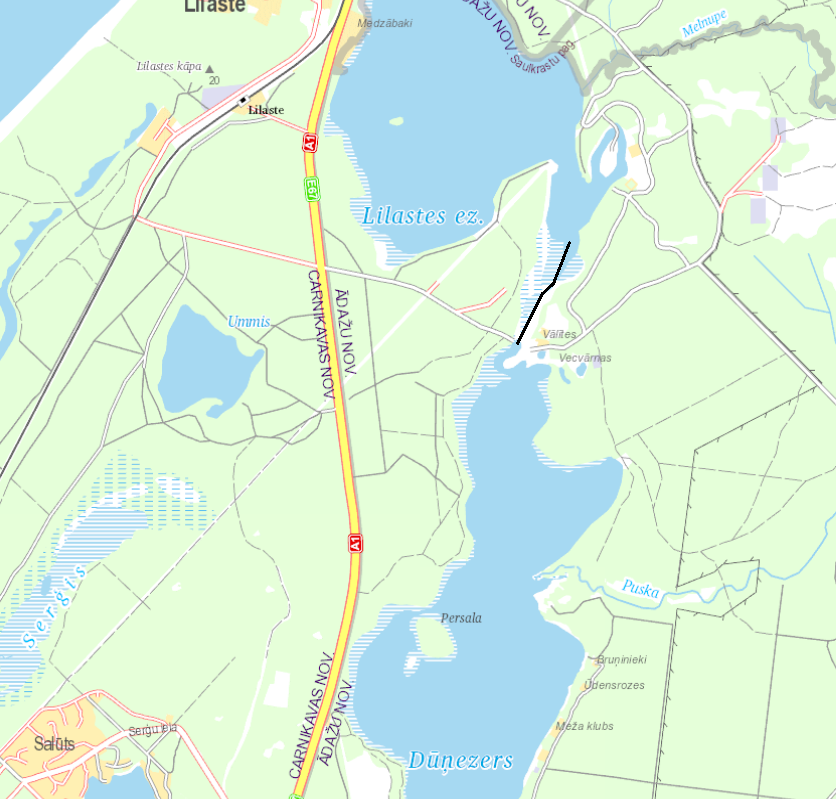 Attēls. Lilastes un Dūņezera savienojumsTehniskais piedāvājums pretendentam jāsagatavo brīvā formā saskaņā ar Tehnisko specifikāciju, 18.08.2017. Valsts vides dienesta Lielrīgas reģionālās vides pārvaldes tehniskiem noteikumiem Nr.RI17TN0447 (Pielikums Nr.1) un 07.05.2018. Pārtikas drošības, dzīvnieku veselības un vides zinātniskā institūta “BIOR”  izsniegto Zivsaimnieciskās ekspertīzes atzinumu par Lilastes un Dūņezera savienojuma tīrīšanu (Pielikums Nr.2), papildus norādot šādu informāciju:*Klāt jāpievieno darbu izpilde grafiks (ņemot vērā, ka darbu uzsākšana plānota jūlijā un tehnisko specifikāciju 1.4. punktu).B pielikums: Veidnes piedāvājuma sagatavošanaiB1 pielikums: Pieteikuma dalībai iepirkumā veidne1 pielikums: Pieteikuma veidnePieteikums dalībai iepirkumā Iepirkuma Identifikācijas Nr. ____Ādažu novada domes Iepirkuma komisijaiSaskaņā ar Nolikumu es apakšā parakstījies apliecinu, ka:___________________________ (pretendenta nosaukums) piekrīt Nolikuma noteikumiem un garantē Nolikuma un tā pielikumu prasību izpildi. Noteikumi ir skaidri un saprotami;Pievienotie dokumenti veido šo piedāvājumu.(pretendenta nosaukums) atbilst _________________________ (mazā vai vidējā uzņēmuma) kritērijiem.Informācija, kas pēc Pretendenta domām ir uzskatāma par komercnoslēpumu, ierobežotas pieejamības vai konfidenciālo informāciju, atrodas pretendenta piedāvājuma _________________________ lappusē.Ar šo apliecinām, ka visa piedāvājumā iesniegtā informācija ir patiesa.Kopējā piedāvājuma līgumcena: EUR _____________________ (_________________________________________________________) bez PVN.Z.v.B2 pielikums: Veikto darbu saraksta veidneVEIKTO DARBU SARAKSTSPielikumā: Atsauksme Nr.1 no  ________________Atsauksme Nr.2 no ________________B3 pielikums: Apakšuzņēmējiem nododamo darbu saraksta veidneAPAKŠUZŅĒMĒJIEM NODODAMO DARBU SARAKSTSB4 pielikums: Personas, uz kuras iespējām pretendents balstās, un apakšuzņēmēja, kura veicamo darbu vērtība ir vismaz 10 procenti no iepirkuma līguma summas,apliecinājuma veidne<Pasūtītāja nosaukums><reģistrācijas numurs><adrese>PERSONAS, UZ KURAS IESPĒJĀM PRETENDENTS BALSTĀS, LAI APLIECINĀTU PRETENDENTA ATBILSTĪBU PRETENDENTA KVALIFIKĀCIJAS PRASĪBĀM, UN APAKŠUZŅĒMĒJA, KURA VEICAMO DARBU VĒRTĪBA IR VISMAZ 10 PROCENTI NO KOPĒJĀS IEPIRKUMA LĪGUMA SUMMASAPLIECINĀJUMSIepirkuma  „<Iepirkuma nosaukums>” (id.Nr.<iepirkuma identifikācijas numurs>) ietvarosAr šo <Personas, uz kuras iespējām pretendents balstās,/Apakšuzņēmēja nosaukums vai vārds un uzvārds (ja Persona, uz kuras iespējām pretendents balstās, ir fiziska persona), reģistrācijas numurs vai personas kods (ja Persona, uz kuras iespējām pretendents balstās, ir fiziska persona) un adrese>:apliecina, ka ir informēts par to, ka <Pretendenta nosaukums, reģistrācijas numurs un adrese> (turpmāk – Pretendents) iesniegs piedāvājumu <Pasūtītāja nosaukums, reģistrācijas numurs un adrese> (turpmāk – Pasūtītājs) organizētā iepirkumā „<Iepirkuma nosaukums>” (id.Nr.<iepirkuma identifikācijas numurs>)ietvaros; gadījumā, ja ar Pretendentu tiks noslēgts iepirkuma līgums, apņemas:[veikt šādus darbus:<īss darbu apraksts atbilstoši Apakšuzņēmējiem nododamo darbu sarakstā norādītajam> un][nodot Pretendentam šādus resursus:<īss Pretendentam nododamo resursu (piemēram, finanšu resursu, speciālistu un/vai tehniskā aprīkojuma) apraksts>].B5 pielikums: Finanšu piedāvājumu formaFinanšu piedāvājuma formaIepirkuma Identifikācijas Nr. ____Ādažu novada domes Iepirkuma komisijaiSaskaņā ar Nolikumu es apakšā parakstījies apliecinu, ka ___________________________ (pretendenta nosaukums) Pretendents sedz visus izdevumus, kas saistīti ar piedāvājuma pilnīgu izpildi.B6 pielikums: pielikums LīgumamPIEŅEMŠANAS–NODOŠANAS AKTSĀdažos,							                                201_.gada _._______IZPILDĪTĀJS, _______________________________, ko pārstāv                                                           (nosaukums)__________________________________________________nodod un                                                            (vārds, uzvārds, amats)ĀDAŽU NOVADA DOME (Pasūtītājs), reģ. Nr.90000048472, ko pārstāv ________________________________                      (vārds, uzvārds, amats)pieņem saskaņā ar ______________ līguma Nr. _____________ (turpmāk tekstā – Līgums), izpildītos darbus / pakalpojumus (nevajadzīgo svītrot).Akts sastādīts par to, ka Līgumā noteiktie darbi_____________________________________________                                                                                                                                						(norādīt Līguma priekšmeta aprakstu tā, kā noteikts Līgumā)__________________________________________________________________________________________________________ir izpildīti / pakalpojums sniegts (nevajadzīgo svītrot), šādā apjomā:*Ja ir bijis Darbu izpildes termiņa kavējums, kavēto dienu skaits _____________ .Pieņemto Darbu / Pakalpojumu (nevajadzīgo svītrot) kopējā summa ir ___________ EUR ( ____ euro un _____ centi) bez PVN, PVN 21 % ir ____  EUR (_____ euro un ____ centi), un kopējā summa ir ______ EUR (_____ euro un ___ centi).Šis akts satur pilnīgu un abpusēju vienošanos, par to, ka akta sastādītāji to ir izlasījuši, piekrīt tam un apliecina to ar savu parakstu.IZPILDĪTĀJS: 			_____________________ / (paraksta atšifrējums)ĀDAŽU NOVADA DOME: 	_____________________/ (paraksta atšifrējums)Adrese:Gaujas iela 33A, Ādaži, Ādažu novads, LV-2164Reģistrācijas Nr.90000048472Tālrunis:67997350Fakss:67997828Nr. p.k.KritērijiMaksimālā skaitliskā vērtībaKritēriju skaitliskā vērtējuma diapazonsKritēriju īpatsvars (%)APiedāvātā preces cena līgumcena (bez PVN)A = Azem/ Apied x N(Azem – viszemākā piedāvātā cena; Apied – vērtējamā piedāvājuma cena; N – kritērija maksimālā skaitliskā vērtība)1-7070BDarbu izpilde termiņš5 mēneši(2 punkti)4 mēneši(4 punkti)3 mēneši(6 punkti)2 mēneši(8 punkti)1 mēnesis(10 punkti)1-1010CTehnikā izmantojamā degvielaAtjaunojamie enerģijas avoti un biodegviela*(10 punkti)Dīzeļdegviela, benzīns(5 punkti)1-1010DTehnikā (visām tehnikas vienībām uz ūdens) izmantojamā hidrauliskā eļļa Hidrosistēmas uzpildītas ar videi draudzīgu eļļu, ko apliecina eko sertifikāts(10 punkti)Hidrosistēmas nav uzpildītas ar videi draudzīgu eļļu (0 punkti)1-1010Nr. p. k.Izmaksu pozīcijas nosaukumsSkaitsMērvienība1.Niedru pļaušana, t.sk. izvākšana un novietošana krastā4000,00m22.Niedru slīkšņas un sakneņu izrakšana, t.sk. aizvešana un novietošana krast1500,00m23.Niedru un niedru sakneņu utilizēšana (aptuveni 500m3 izvešana)1kompl.Nr. p.k.KritērijsPiedāvājumsDarbu izpilde termiņš* (kopā mēnešos)Tehnikā izmantojamā degvielaPretendentam klāt jāpievieno transportlīdzekļa tehnisko datu lapa, kurā ir uzrādītas atbilstošas degvielas tehnoloģijas specifikācija.Tehnikā (visām tehnikas vienībām uz ūdens) izmantojamā hidrauliskā eļļa Pretendentam klāt jāpievieno eko sertifikāts (ja attiecas).sastādīšanas vietadatumsInformācija par pretendentuInformācija par pretendentuInformācija par pretendentuInformācija par pretendentuInformācija par pretendentuPretendenta nosaukums:Pretendenta nosaukums:Reģistrācijas numurs:Reģistrācijas numurs:LV-LV-LV-Juridiskā adrese:Juridiskā adrese:LV-LV-LV-Pasta adrese:Pasta adrese:Tālrunis:Tālrunis:Fakss:E-pasta adrese:E-pasta adrese:Finanšu rekvizītiFinanšu rekvizītiFinanšu rekvizītiFinanšu rekvizītiFinanšu rekvizītiBankas nosaukums:Bankas kods:Konta numurs:Informācija par pretendenta kontaktpersonu (atbildīgo personu)Informācija par pretendenta kontaktpersonu (atbildīgo personu)Informācija par pretendenta kontaktpersonu (atbildīgo personu)Informācija par pretendenta kontaktpersonu (atbildīgo personu)Informācija par pretendenta kontaktpersonu (atbildīgo personu)Vārds, uzvārds:Ieņemamais amats:Tālrunis:Fakss:E-pasta adrese:Pretendenta nosaukums:Pilnvarotās personas vārds, uzvārdsPilnvarotās personas amats:Pilnvarotās personas paraksts:Nr.p.k.Objekta nosaukums un veikto darbu raksturojumsDarbu vērtība bez PVN (EUR)VietaPašu spēkiem veiktais darbu apjoms (% no darbu vērtības bez PVN)Pasūtītājs (nosaukums, reģistrācijas numurs, adrese un kontakt- persona)Darbu uzsākšanas un pabeigšanas gads un mēnesis1.<…><…><…><…><…><…>/<…><…><…><…><…><…><…><…>/<…><…><…><…><…><…><…><…>/<…>Apakšuzņēmēja nosaukums, reģistrācijas numurs, adrese un kontaktpersonaNododamo darbu apjoms (% no kopējās cenas bez PVN)Īss apakšuzņēmēja veicamo darbu apraksts<…><…><…><…><…><…><…><…><…><Paraksttiesīgās personas amata nosaukums, vārds un uzvārds><Paraksttiesīgās personas paraksts>sastādīšanas vietadatumsNr. p. k.Izmaksu pozīcijas nosaukumsSumma kopā (bez PVN)PVN 21%Summa kopā (ar PVN)1.Niedru pļaušana, t.sk. izvākšana un novietošana krastā2.Niedru slīkšņas un sakneņu izrakšana, t.sk. aizvešana un novietošana krastā3.Niedru un niedru sakneņu utilizēšanaKOPĀKOPĀVārds, uzvārds:Amata nosaukums:Paraksts:Datums:LĪGUMĀ NOTEIKTĀS PRASĪBASNetika prasītsJĀNĒDarbu izpildes pārbaude tika veikta klātesot Izpildītāja pārstāvimLīgums izpildīts termiņā*Darbi izpildīti atbilstoši Izpildītāja noteiktajām kvalitātes prasībāmDarbi tika uzsākti Līgumā noteiktajā termiņāLīgumā noteiktie dokumenti (darbu izpildes plāni, laika grafiki, u.c.) tika iesniegtiIzpildītājs uzrādīja izmantoto materiālu sertifikātus un citus kvalitātes dokumentusIzpildītājs nodrošināja darbu vadītāja klātbūtni objektāIzpildītājs piedalījās Pasūtītāja organizētajās sanāksmēsIzpildītājs sniedza kontroles veikšanai nepieciešamo informāciju termiņāIzpildītājs pildīja Pasūtītāja dotos norādījumus